                                      RESUME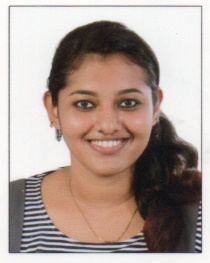   TANYA ELIZABETH GEORGE Puthuparambil                                                                                                                                          Manohara(H) Kotta p.o, Karakkadu,Pathanamthitta, Kerala.689514Mobile: 8593993508, 9188859480Email: tanyageorge58@gamil.com            davidgeorge36@gmail.com PROFESSION: RESPIRATORY THERAPISTSeeking a challenging career in the field of Respiratory Therapy, where I can apply my skills, maintain the highest level of integrity and ethical values and up hold the ideals of the organisation. I count effective communication as one of my strength along with my Flexibility to adapt to situations when required.    1 years of internship in Amrita Institute of  Medical sciences and Research ,KochiVentilators: Initial setup of a conventional ventilators and non-invasive (including         calibration and troubleshooting) of adult, pediatrics and neonates type. Initiation and weaning mechanical ventilation. Endotracheal intubation and assisting tracheotomy. Ventilator and other ICU equipment maintenance. To maintain respiratory monitoring sheet for all patients on mechanical                                                       ventilation changes in ventilator parameters to be done after consultation. Oxygen therapy devices (both fixed and variable performance devices). Airway maintenance (placement of artificial airways) and care of Tracheostomy tubes and special airways.Bronchial hygiene therapy including aerosolized medication humidified medical   gas therapy, steam inhalation, postural drainage, percussion, chest vibrations,   deep breathing exercises, airway suctioning and artificial cough maneuvers.  Arterial blood gases (sampling and interpretation)10.   Pulmonary function test, DLCO  (testing and interpretation of results). 11.  Bronchodilator therapy (nebulizers, meter dose inhalers and Ultrasonic nebulizers) to provide                 nebulization and inhaler therapy for ventilated and non-ventilated patients    12.  Principles and use of the pulse oximeter, capnometer, defibrillator.    13.   Reading chest X-Rays and electrocardiograms.    14.  Basic and advanced cardiopulmonary resuscitation and to assist the duty doctor during      CPR of patients in the ICU or elsewhere in the hospital on activation of code blue.    15.   Non-invasive ventilation like BIPAP,CPAP    16    Pulmonary Rehabilitation    17.  .Assisting diagnostic procedures like Bronchoscopy, Thoracoscopy    18. Educate patients and their families about their conditions and teach appropriate disease            management techniques, such as breathing exercises and the use of medications and respiratory          equipment. Work as part of a team of physicians, nurses and other health care professionals tomanage patient care. Managing ventilators & troubleshooting Pulmonary Rehabilitation Neonatal & Pediatric Respiratory Care4       Resuscitation &Advance life support          5       TeachingAn audit  of outcome of patients receiving non invaise ventilatory support in medical             Intensive care unitsAttended 11th National Respiratory Care (RESCARE17) Conference in Kochi.Active participation in the WORLD RESPIRATORY CARE WEEK, Tuberculosis Day and COPD Day held at AIMS in 2015,2016, 2017 and 2018. Father Name            	 : David John GeorgeMother Name           	 : Shiney GeorgeGender                     	 : FemaleDate of Birth                       : 25.08.1997Nationality              	 : IndianReligion                    	 : ChristhanMarital status            	 : SinglePermanent Address  	  : Puthuparambil, Manohara(H)                                               Kotta P.O                                                Karakkadu                                               Pathanumthitta                                                                   Kerala ,689514                                      Leadership skill.Good Time Management and communication skill.Patience and optimized decision making.Ability to work independently as well as in a team.Hard working and sincere.Dr. Jerry Paul  , Professor            Dept. of Anesthesiology and Critical care             In charge of Respiratory therapy     AIMS : Kochi     drjerrypaul@gmail.com     jerrypaul@aims.amrita.eduDr.Shyam sundar, Additional Professor             Dept. of Anesthesiology and Critical care             AIMS Kochi             drshyamsp@gmail.com            shyamsundar@aims.amrita.eduMr Radhakrishnan Nair, BscRT, MScRtAssistant professor, Respiratory TherapyAIMS, Kochi Mobile : 0091 9074974588 ku.rkrishna86@gmail.comI hereby declare that the above information given by me is correct and true to the best of my knowledge.If I were placed in your esteemed concern, I will perform my duties with the most sincerity and to your full satisfaction.COCHIN	Tanya Elizabeth George06/07/2019DEGREEBOARD OFEXAMINATIONYEAR OF PASSINGPERCENTAGE/GRADEBachelor of science in Respiratory Therapy(3yr+1yrinternship)Amrita University (Amrita Institute of Medical Sciences)2019First classHigher secondaryS.V.G.V.HSSKidaganoor2015DistinctionSSLCSt.Annes Girls High Secondary SchoolPuthancavu2012Distinction 